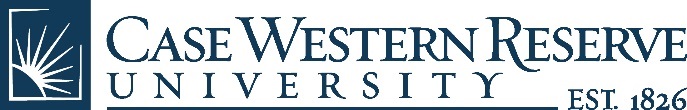 STAFF ORIENTATION EVALUATIONBefore completing this form, review the instructions on page 3. Supervisors should also review Policy no. II-10and Procedure no. II-10a in the HR Policy Manual for details about the Employment Orientation Period.Employee CommentsWhat questions do you have concerning what is expected of you on this job? 					How would you assess your overall performance? 									What do you feel you need to be successful? 										Supervisor Evaluation of Employee PerformanceNO = Not Observed		NI = Needs Improvement 		S = Successful How has the employee accomplished what you would expect during orientation with respect to:Describe any additional areas where the employee excels or improvement is necessary:  				Goal Setting (use and attach additional pages, if necessary)Summarize outcome of the review meeting: 										Supervisor Determination (at end of orientation period)Do you wish to retain this employee? 		 Yes		 No*		 Extend*(If applicable) Was an extension approved by Employee Relations? 	 Yes  	 No*Extension Number (circle one)   #1     #2     #3		* Must receive prior approval from Employee RelationsSupervisor’s Signature				Date	Employee’s Signature				Date					(Signature acknowledges receipt only)PurposeCWRU recognizes that our staff advance our mission through the critical roles they play within the university. The purpose of the Staff Orientation Evaluation is to engage and develop our staff by setting them up for success during their first three months. The three-month orientation period is an opportunity for productive two-way communication between the employee and the supervisor. The Staff Orientation Evaluation aids in this discussion. It should help guide conversations between the supervisor and new employee in defining clear expectations, outlining work outcomes, and addressing any questions or challenges the employee may have. By starting strong, employees will have the necessary foundation to help lead the university toward our vision of being recognized internationally as an institution that imagines and influences the future. InstructionsThe supervisor should complete all sections of the form three times during the orientation period – at one month, two months, and three months. This should be completed prior to meeting with the employee each month, except for Employee's Comments and Employee's Signature, which the employee should complete during the meeting.The supervisor and employee should meet and discuss the evaluation:Begin with a discussion of job description (having a copy to refer to is recommended)Ask about concerns or needs from the new employee. The employee should also complete the Employee Comments, including assessing their overall performance.Discuss the supervisor’s evaluation on the competencies and successesMake plans for areas in need of improvement as necessarySet goals for upcoming review period, including yearly goals at the end of the orientation periodSummarize the outcome of the review meetingAfter completing the Staff Orientation Evaluation each month, the supervisor should send the Form to the supervisor’s management center HR office and provide a copy to the employee. Orientation ExtensionThe orientation period may be extended for one month at a time, up to three times (three months total). If supervisors wish to extend orientation, they must:Have completed the one-month and two-month Staff Orientation Evaluations.Exceptions can be made due to attendance or other unusual circumstances.Have received approval from Employee Relations for the extension two weeks prior to the end of the three month orientation period (around day 75). Orientation cannot be extended after the three-month orientation period ends.Inform the employee of the orientation extension after gaining approval from Employee Relations.Continue to instruct and support the employee in areas where improvement is desired.Complete the Staff Orientation Evaluation at the end of the extension period(s)Contact Employee Relations during the extension period if performance remains unsatisfactory to discuss termination.TerminationIf a supervisor wishes to terminate employment due to performance issues, conduct, or poor attendance, they must discuss potential termination with Employee Relations and obtain approval from Employee Relations for the termination in advance, before discussing it with the employee.Empl. Name:Date of hire/transfer:Empl. ID #:Date orientation ends:Department:Job Title:Supervisor:ReviewPeriod 1 month 2 months 3 months Extension.CompetenciesRatingCommentsKnowledge of job(appropriate understanding of job duties; developing skills needed to perform job, prioritizing assignments)   NO    NI    STechnical skills(appropriate knowledge of equipment, software, & relevant programs needed to perform job)   NO    NI    SQuality of work (accuracy; thoroughness; effectiveness of work)	   NO    NI    SProductivity/quantity of work (appropriate volume produced; timeliness of work; time management; follow through with assignments)   NO   NI   SInitiative(problem solving; creativity; suggests/implementsimproved methods)   NO    NI    SWork attitude & professionalism(team skills; collaboration with colleagues; positive or professional demeanor, verbal and nonverbal)   NO   NI    SWork ethic(reliability; honesty; integrity; disciplined & engaged; consistency; commitment to work objectives)   NO   NI    SAttendance & punctuality(attendance standard is no more than one unscheduled absence occurrence per month averaged over a six-month period, i.e. 6 or less occurrences over 6 months)   NI    SDates of absences: Dates of tardies: Interpersonal behavior & skills(relationship with colleagues; empathy; communication & interaction with co-workers, supervisors)   NO   NI    SDiversity and inclusiveness(demonstrates awareness, understanding, and sensitivity in interactions with people of diverse backgrounds; contributes to a welcoming work environment for all)   NO   NI    SService orientation(responsiveness to internal & external requests; anticipate, recognize, & meet others’ needs; provides satisfaction; adherence to department standards)   NO   NI    SOverall ratingSupervisors should consider the relative importance of each competency may vary according to position   NO   NI    SPrevious review period goal(s):Outcomes:Next review period goal(s):Next review period goal(s):One month markTwo month markTwo weeks before 3 month mark (i.e. day 75)3 month markEnd of Extension(s)Complete Staff Orientation EvaluationComplete Staff Orientation EvaluationContact Employee Relations if an extension is desiredComplete Staff Orientation Evaluation, set goalsComplete Staff Orientation Evaluation, set goals